Инструкция по проведению интерактивной игрыдля учащихся 5-6 классовЦель игры: обобщить и систематизировать знания учащихся о безопасном поведении в сети Интернет.Оборудование: - интерактивная доска; - эмблемы с названиями команд; - 2 стола для команд; - наборы заданий для каждой команды; - бумага, фломастеры, ножницы для выполнения заданий. Программное обеспечение и методические материалы: - презентация игрового поля турнира.ОПИСАНИЕ ИГРЫНазвание игрыДидактическая игра «Космическое путешествие» (рисунок 1).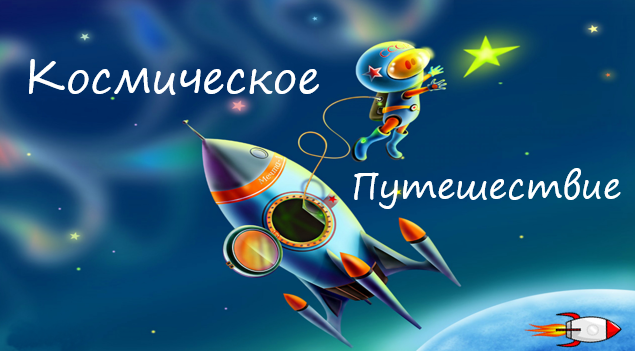 Рисунок 1 – Дидактическая игра «Космическое путешествие»Тип игры: Игра-путешествие.Тема: Безопасность в сети Интернет.Класс: 5-6 класс.Сюжет игрыКоманды отправляются в космическое путешествие. Каждой команде необходимо, выполняя задания, перелетать с одной планеты на другую до тех пор, пока не доберутся до точки назначения.Правила игрыУчастники делятся на две команды (при входе детей в класс каждому выдается марка с эмблемой их будущей команды).Игра проводится в соответствии с маршрутом путешествия: Земля → Марс → Юпитер → Сатурн → Нептун. На каждой планете команды выполняют задания. За верно решенное задание команда получает соответственное количество стрелок, символизирующих продвижение космического корабля к конечной цели. Всего команда может заработать 35 баллов (стрелок).  Планета Земля – Викторина – 11 баллов.Марс – Ситуации – 6 баллов.Юпитер – Правила поведения в Интернете – 6 баллов.На первых трех планетах команда может получить по одному баллу (стрелке) за каждое верно выполненное задание. Сатурн – Карточки – 6 баллов На планете Сатурн за каждое задание команды могут заработать по 3 балла, если в одной из трёх категорий будет не хватать хотя бы одной карточки, то команда получает на 1 балл меньше.Нептун – Ребусы – 6 балловКоманда получает 1 балл за каждое правильно угаданное слово.Инструменты управления игрой (рисунок 2). 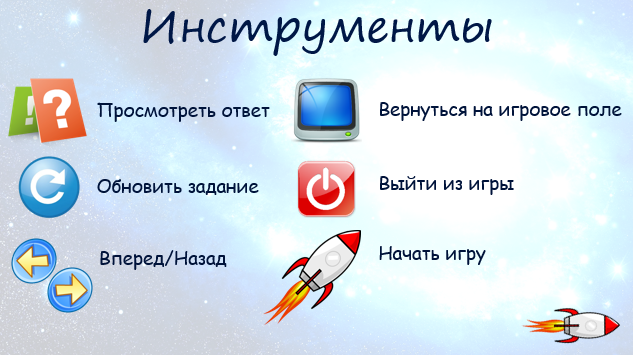 Рисунок 2 – Инструменты управления игройХарактеристики игрового поляИгровое поле представлено в виде маршрута путешествия: Земля → Марс → → Юпитер → Сатурн → Нептун (рисунок 3).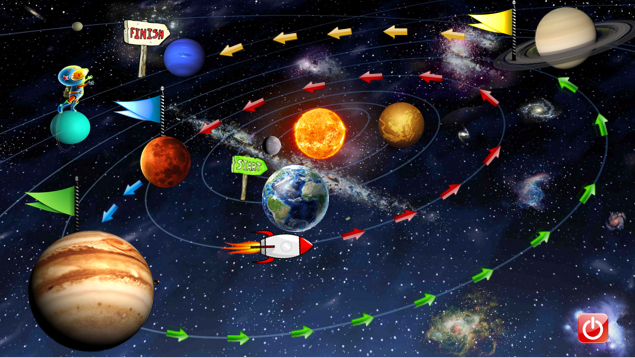 Рисунок 3 – Игровое поле Начальной точкой маршрута является планета Земля, конечной – Нептун. Описание заданий Земля – Викторина. Участникам необходимо ответить на вопросы викторины, выбрав один правильный ответ (рисунок 4).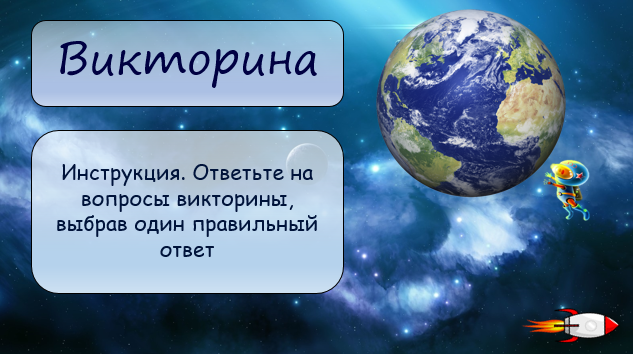 Рисунок 4 – Планета Земля – ВикторинаВикторина содержит 11 вопросов с одним вариантом ответа.Вопрос 1. Сетевым этикетом называютПравила поведения на уроке.Правила дорожного этикета.Правила поведения в Интернете (рисунок 5).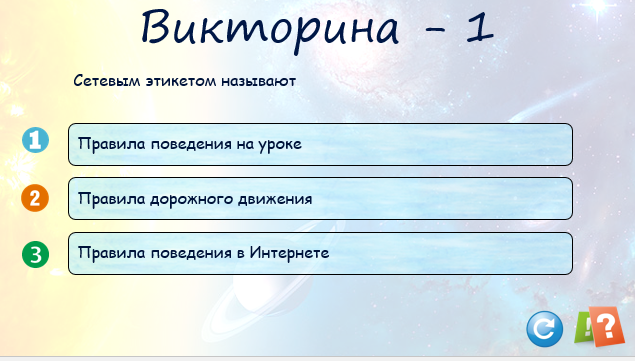 Рисунок 5 – Первый вопрос викторины Ответ: 3 (рисунок 6).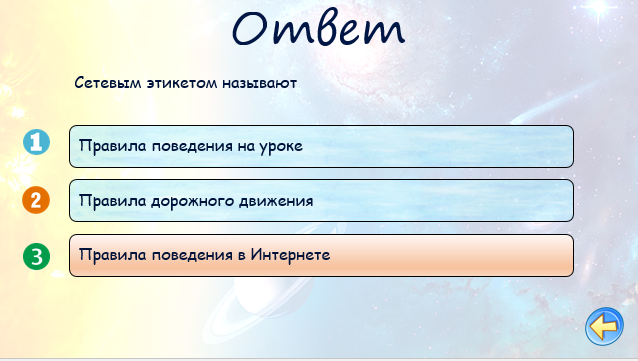 Рисунок 6 – Ответ к первому вопросу викториныОстальные вопросы викторины имеют аналогичную структуру.Марс – Ситуации. Участникам необходимо выбрать один из вариантов поведения в той или иной ситуации (рисунок 7).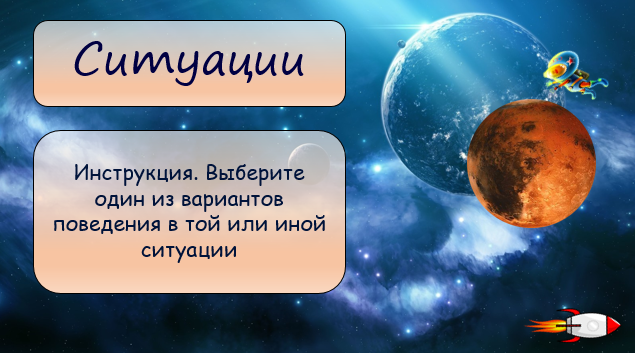 Рисунок 7 – Планета Марс – СитуацииВ данной категории представлено 6 ситуаций.Ситуация 2. Стоит ли сообщать в Интернете своим виртуальным друзьям фамилию, имя, адрес, номер школы и т.д.?1) Лучше всегда сообщить вымышленную информацию.2) Виртуальным друзьям можно рассказывать о себе и о своей семье всё.3) Никогда не стоит сообщать личную информацию в Интернете (рисунок 8).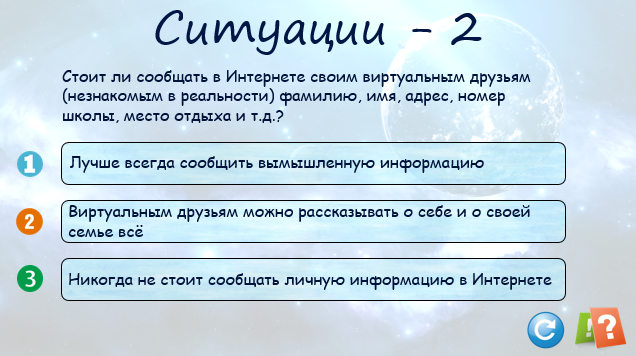 Рисунок 8 – Ситуация 2Ответ: 3 (рисунок 9).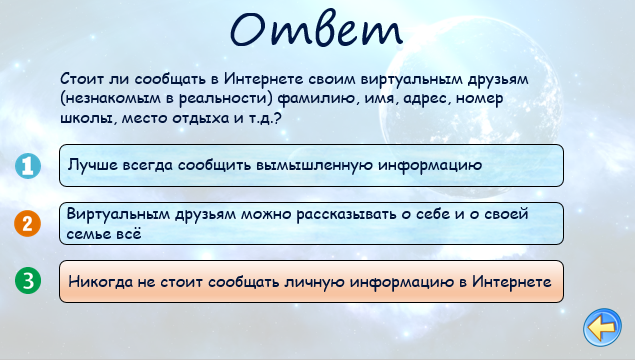 Рисунок 9 – Ответ ко второй ситуацииОстальные ситуации имеют аналогичную структуру.Юпитер – Правила поведения в Интернете. Участникам необходимо выполнить задания и узнать основные правила безопасного поведения в сети Интернет (рисунок 10).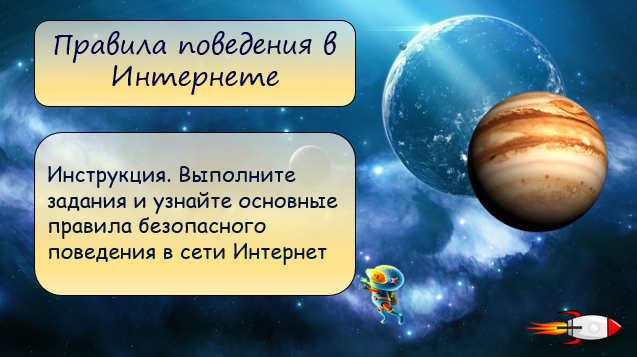 Рисунок 10 – Юпитер – Правила поведения в ИнтернетеВ данной категории представлены 6 заданий.Задание 1. Двигайся из выделенной клетки по предложенному алгоритму и узнаешь, когда отмечается Всемирный день безопасного Интернета (рисунок 11).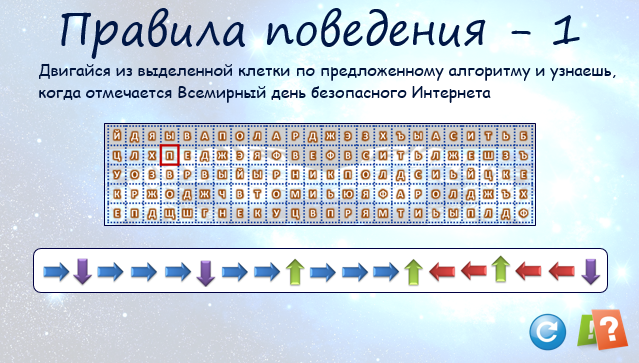 Рисунок 11 – Правила поведения - 1Ответ: Всемирный день безопасного Интернета отмечается в первый вторник февраля (рисунок 12).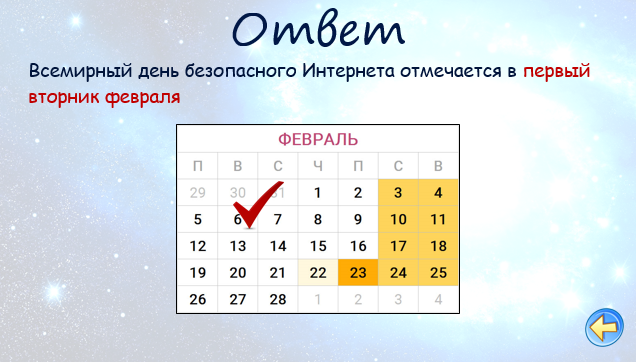 Рисунок 12 – Ответ к первому заданиюЗадание 2. Используя предложенную таблицу, выпиши необходимые буквы и прочти одно из важных правил безопасного поведения в сети Интернет. Записывай буквы не точно по их координатам, а буквы, которые располагаются: первое слово – слева от указанной ячейки; второе слово – справа от указанной ячейки (рисунок 13).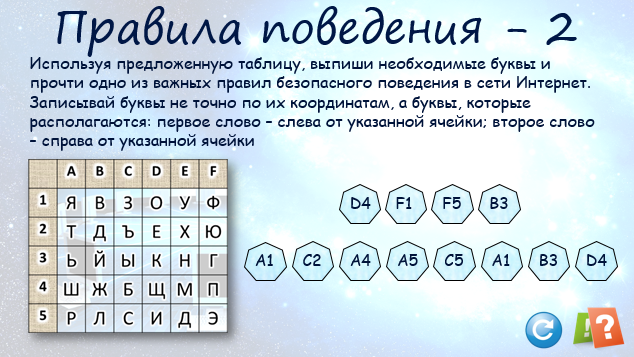 Рисунок 13 – Правила поведения - 2Ответ: Будь вежливым (рисунок 14).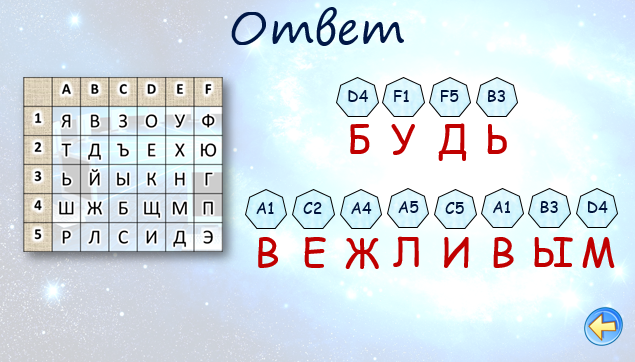 Рисунок 14 – Ответ ко второму заданиюЗадание 3. Никто не хочет, чтобы его личную переписку узнал кто-то чужой. Для этого тебе понадобится знать и помнить главное правило сохранности твоих данных. Чтобы узнать, что это, найди подходящие заплатки для каждой фигуры. Из букв прочти нужные два слова (рисунок 15).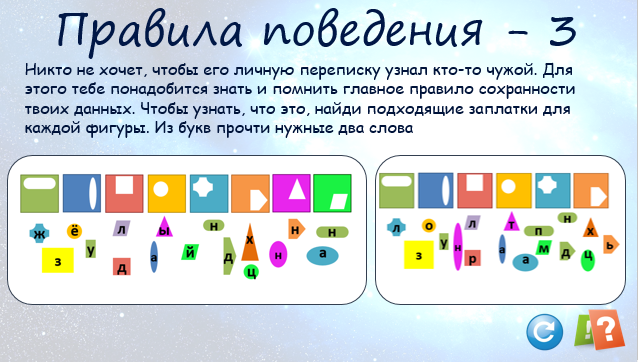 Рисунок 15 – Правила поведения - 3Ответ: Надежный пароль (рисунок 16).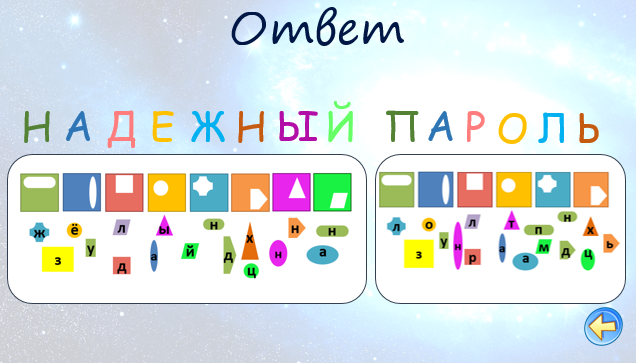 Рисунок 16 – Ответ к третьему заданиюЗадание 4. Прочти очередное важное правило безопасного поведения в сети Интернет. Для этого вычеркни все буквы, которые не встречаются в русском алфавите (рисунок 17).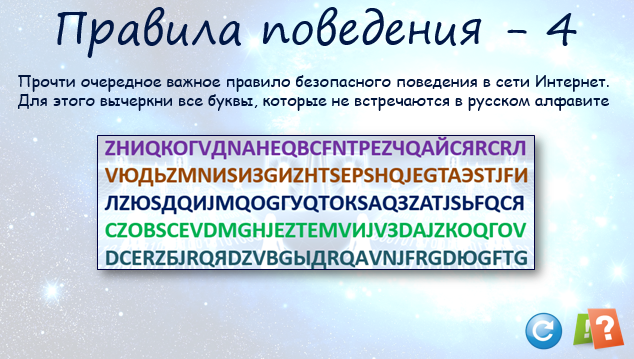 Рисунок 17 – Правила поведения – 4Ответ: Никогда не встречайся с людьми из Интернета – эти люди могут оказаться совсем не теми, за кого себя выдают (рисунок 18). 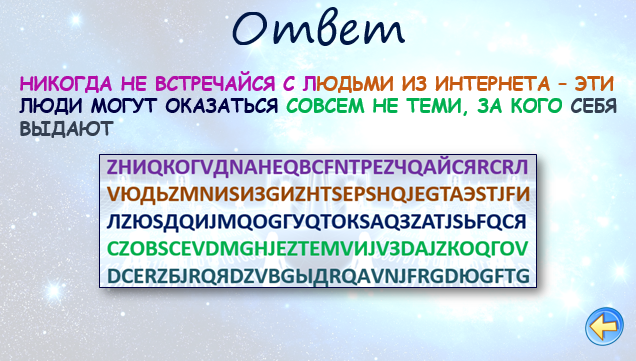 Рисунок 18 – Ответ к четвертому заданиюЗадание 5. Слева написаны строчки важного правила по безопасности в сети Интернет. Но они написаны не по порядку. Чтобы прочитать правило, выполни алгоритм над его строками (рисунок 19).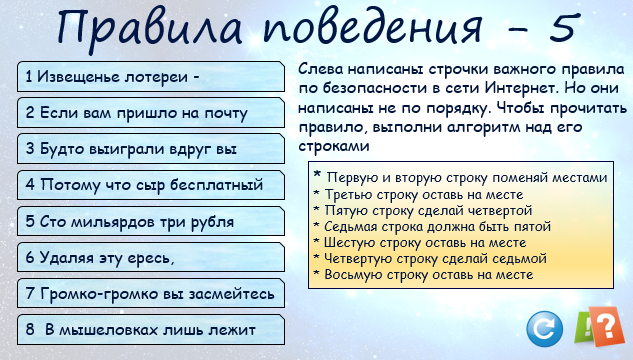 Рисунок 19 – Правила поведения - 5Ответ: Если вам пришло на почту извещенье лотереи – будто выиграли вдруг вы сто мильярдов три рубля, громко-громко вы засмейтесь, удаляя эту запись, потому что сыр бесплатный в мышеловке лишь лежит (рисунок 20).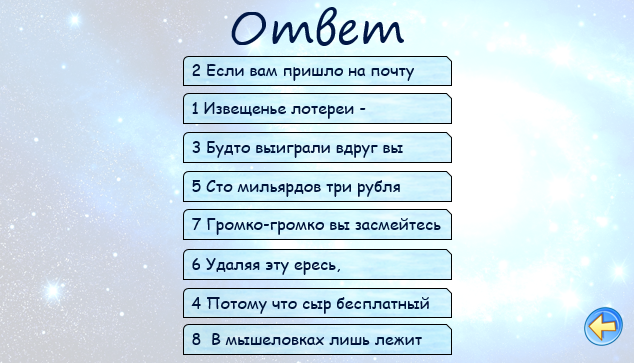 Рисунок 20 – Ответ к пятому заданиюЗадание 6. Пройди по лабиринту самым коротким путём и прочти очередное важное правило безопасного поведения в сети Интернет (рисунок 21).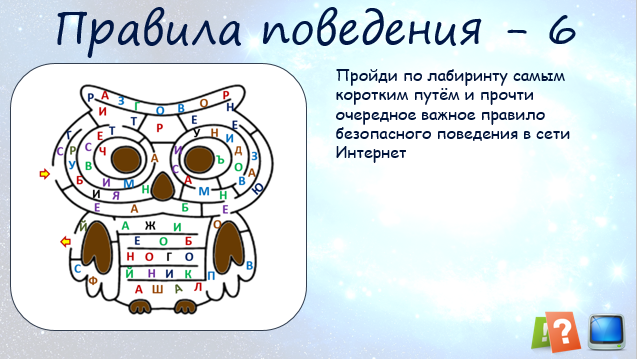 Рисунок 21 – Правила поведения - 21Ответ: С грубиянами в сети разговор не заводи, ну и сам не оплошай – никого не обижай (рисунок 22).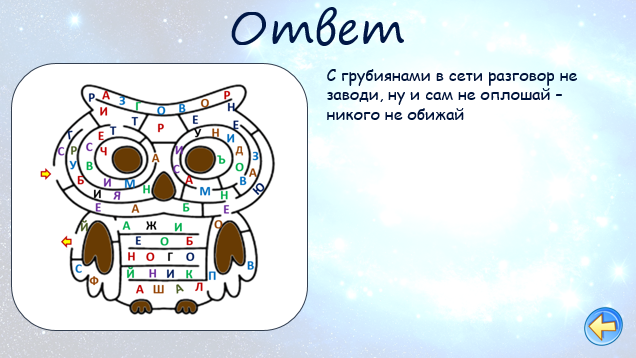 Рисунок 22 – Ответ к шестому заданиюСатурн – Карточки. Участникам необходимо распределить карточки на три группы (рисунок 23).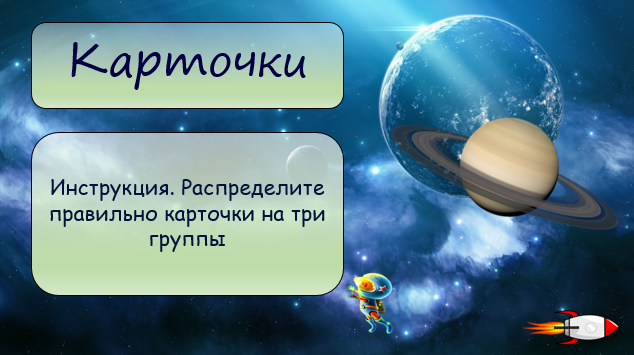 Рисунок 23 – Сатурн – КарточкиВ категории представлено два задания. Первое задание – 10 карточек, второе – 13.Задание 1. Карточка А (рисунок 24).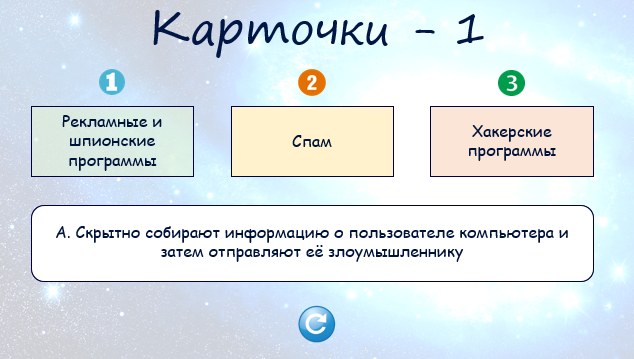 Рисунок 24 – Карточки – 1 (А)Карточка Б (рисунок 25).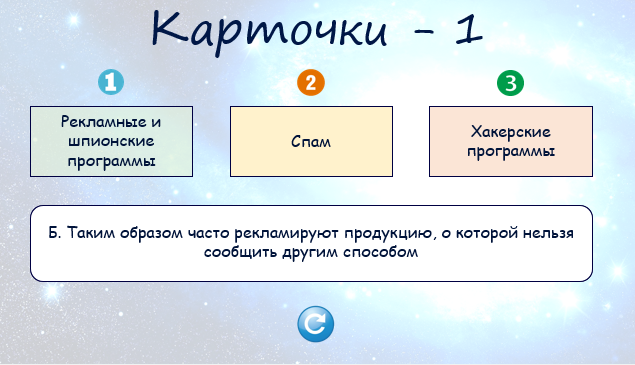 Рисунок 25 – Карточки – 1 (Б)Ответ (рисунок 26).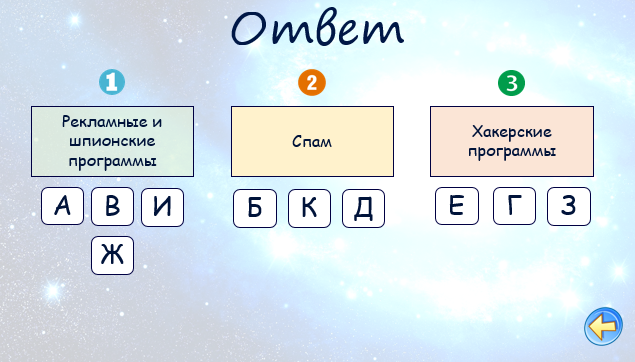 Рисунок 26 – Ответ к первому заданиюЗадание 2. Карточка А (рисунок 26).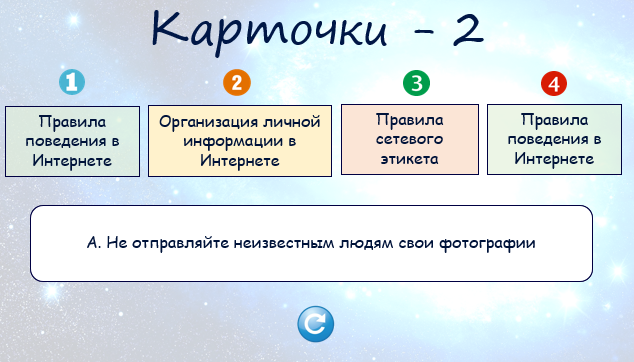 Рисунок 26 – Карточки 2 (А)Остальные карточки представлены аналогичным образом.Ответ (рисунок 27).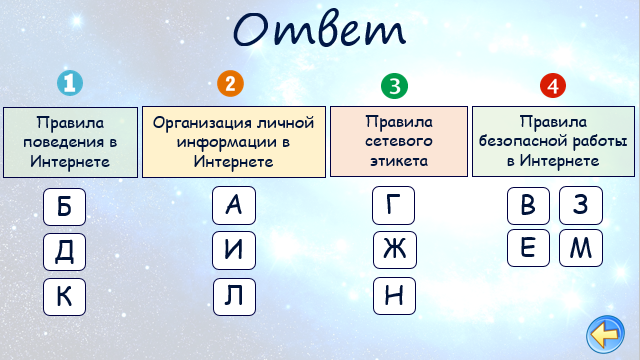 Рисунок 27 – Ответ ко второму заданиюНептун – Ребусы. Командам нужно разгадать зашифрованные слова    (рисунок 28). 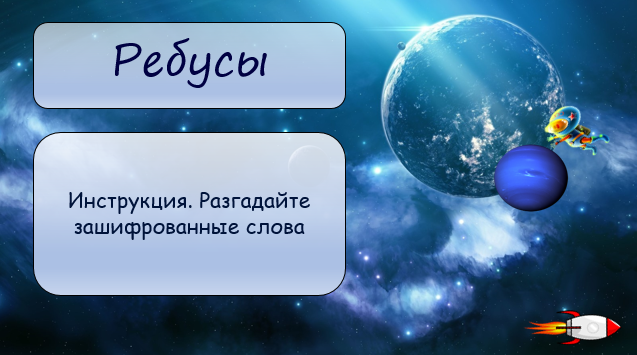 Рисунок 28 – Нептун - РебусыКатегория содержит 5 ребусов.Ребус 1 (рисунок 29).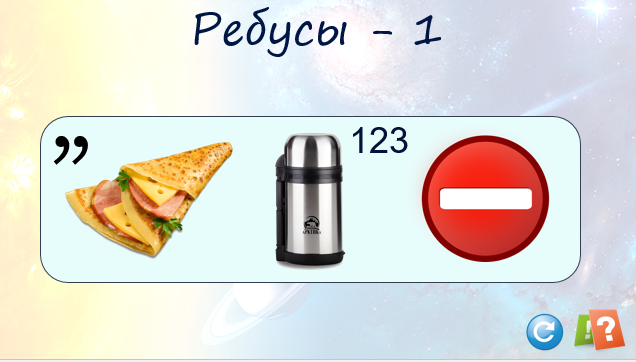 Рисунок 29 – Ребус 1Ответ: Интернет (рисунок 30).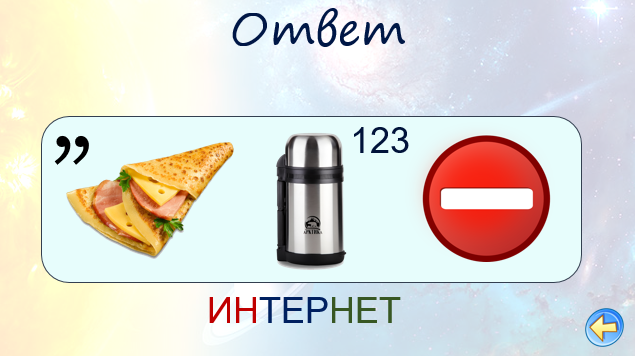 Рисунок 30 – Ответ к первому ребусуРебус 5 (рисунок 31).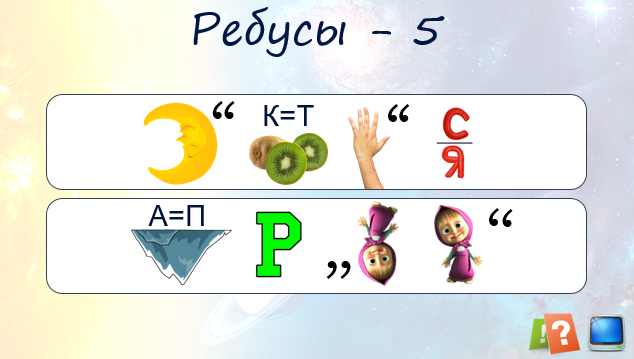 Рисунок 31 – Ребус 5Ответ: Антивирусная программа (рисунок 32).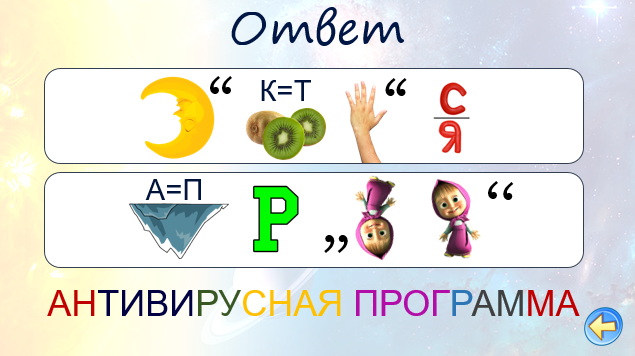 Рисунок 32 – Ответ к пятому заданию